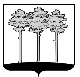 ГОРОДСКАЯ  ДУМА  ГОРОДА  ДИМИТРОВГРАДАУльяновской областиР Е Ш Е Н И Ег.Димитровград   26  апреля  2017  года                                                              №  61/745  .                                    О даче согласия Муниципальному унитарному предприятию «Гортепло» на отчуждение муниципального имущества - здания бани-сауны, закрепленного за ним на праве хозяйственного ведения В соответствии с Главой 31 Гражданского кодекса Российской Федерации, Федеральным законом от 14.11.2002 №161-ФЗ «О государственных и муниципальных унитарных предприятиях», Уставом муниципального образования «Город Димитровград» Ульяновской области, частью 3 статьи 17 Положения об управлении и распоряжении муниципальной собственностью города Димитровграда Ульяновской области, рассмотрев обращение Главы Администрации города Димитровграда Ульяновской области В.Г.Гнутова от 31.03.2017 №01-23/1639, Городская Дума города Димитровграда Ульяновской области второго созыва решила:1. Дать согласие Муниципальному унитарному предприятию «Гортепло» на отчуждение муниципального имущества - здания бани-сауны, расположенного по адресу: Ульяновская область, г.Димитровград, ул.Чайкиной, соор.12/1, закрепленного за ним на праве хозяйственного ведения:2. Установить, что приобретатель за свой счёт обеспечивает сохранность  имущества, на все время от момента приобретения до окончания процедуры государственной регистрации права собственности. 3. Установить, что настоящее решение подлежит официальному опубликованию и размещению в информационно-телекоммуникационной сети «Интернет» на официальном сайте Городской Думы города Димитровграда Ульяновской области (www.dumadgrad.ru).4. Установить, что настоящее решение вступает в силу со дня, следующего за днем его официального опубликования.5. Контроль исполнения настоящего решения возложить на комитет по финансово-экономической политике и городскому хозяйству (Галиуллин).Глава города ДимитровградаУльяновской области                                                                      А.М.КошаевНаименованиеорганизацииНаименованиеимущества, закрепленного на праве хозяйственного веденияАдрес сооруженияПлощадь (м2)Действительная стоимость (руб.)ЦельотчужденияМуниципальное унитарное предприятие «Гортепло»Здание, кадастровый номер: 73:23:013007:2358Ульяновская обл.,г.Димитровград ул. Чайкиной, соор.12/157,271 347 999,00Снижение налоговой базы по налогу по имуществу 